14. SUSRET PROFESIONALNO VOĐENIH KAZALIŠTA ZA DJECU I MLADE HRVATSKOG CENTRA ASSITEJ27. – 30.3.2012.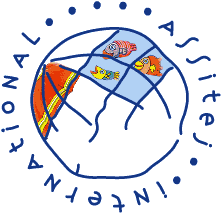 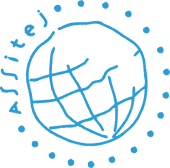 utorak, 27.3.2012. u 10.00 sati – Dom kultureDramski studio Dječjeg kazališta Dubrava, ZagrebDO KOLJENA NOGE U ZLATU, DO LAKATA RUKE U SREBRU(prema motivima ruske narodne priče „Čarobni prsten“, zbornik A. N. Afanasjeva)Autor teksta: Petar Atanasoski i grupaVoditelj: Petar AtanasoskiScenografija i kostimografija: Tatjana Lisac i Paolo TišljarićIgraju: David Čalić, Stela Dendić, Helena Križan, Magdalena Lukić, Katarina Ljeljak, Ana Ljubičić, Noa Mehkek, Lucia Mišak, Faris Šećerkadić, Ema Tiljak, Filip Tiljak, Karlo TotTrajanje: 40 min. / Dob: 6 – 12 godinaZnamo da svi narodi stoljećima brižno čuvaju i razvijaju svoju posebnu umjetnost, njezine zakone i posebnosti. Pri kazivanju, narod neprestano stvara odabirući sve što je živo i vrijedno u danim povijesnim prilikama i odbacujući ono što ne odgovara njegovim interesima. Zato se govori o kolektivnoj prirodi narodne poezije. S time je povezana i improvizacija koja ima važnu ulogu u narodnome pjesništvu. Te karakteristike predaje, iznimno su važne bile u radu na produkciji. Svaki se je polaznik, baš kao i kazivač narodne priče, slobodno služio građom i na svoj je način oblikovao. Tako smo u priču unosili svoja opažanja i nadopunili ih po svojem životnom iskustvu, te smo zajedničkim snagama stvorili novu kompoziciju.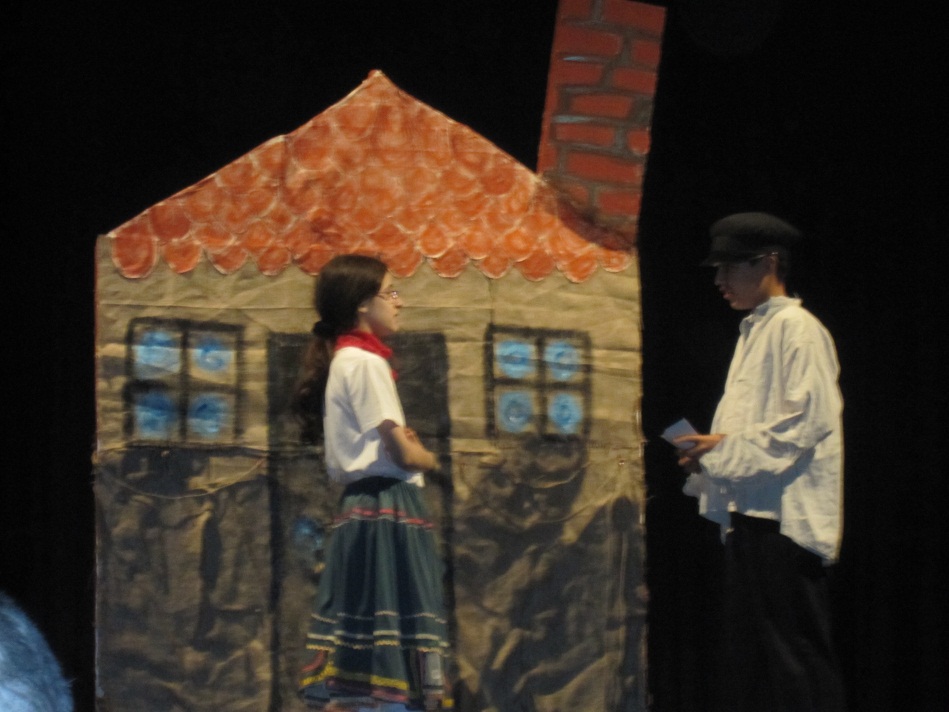 ________________________________________________________________________utorak, 27.3.2012. u 12.30 sati – Bjelovarsko kazališteDramski studio Dada Kazališne družine Pinklec, ČakovecVORŽIŠEK(prema bajci „Pseća bajka“ Karela Čapeka)Redatelj: Davor DoklejaGlazba: Dejan VukScenografija: Marija VugrinecKostimi: Melita KukecIgraju: Eneja Zadravec, Klara Bilić, Rea Štelcer i Ivan ModrićTrajanje: 23 min. / Dob: 4 – 10 godinaOva je bajka jedna od ponajboljih Čapekovih ostvarenja. Vrlo je živahna i suvremena. Bajka je to o psiću Voržišeku na kojeg je pukim slučajem naletio stari mlinar Šulitka jedne večeri kad se vraćao kući iz krčme. Pas mu se svidje istoga trena te ga odluči uzeti u svoj dom. No, Voržišek nije bio običan pas. Bio je pomalo čudan, nije znao čak ni lajati. Ubrzo ga Šulitka nauči lajati i on postane pravo psetance, zaigrano i veselo. Ovu priču ispričat će vam četvero mladih glumaca koristeći uglavnom svoje glumačko umijeće i pokoji rekvizit.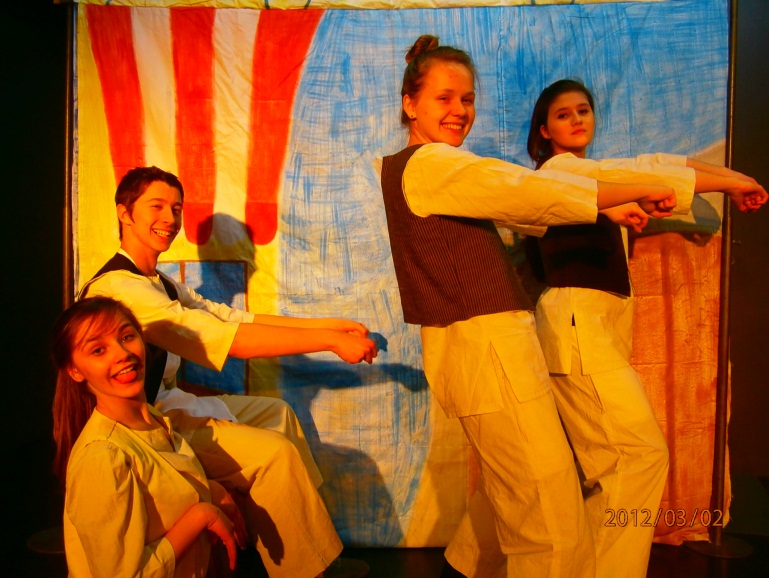 _________________________________________________________________________utorak, 27.3.2012. u 14.00 sati – Dom kultureDramski studio Dječjeg kazališta Branka Mihaljevića, OsijekŠTO ZNAČI BITI COOL?Voditeljica i redateljica: Lidija HelajzIgraju: Hana Schonfeld, Iva Škojo, Ana Šantar,Maja
Dobrojević, Talija Laurović, Petra Raguž, Petra Kalinović,Ivana Grgić,
Gala Topić, Anabela Ferenci, Matko Duvnjak - Jović, Benjamin KrnićTrajanje: 30 min. / Dob: 13 godina na višeBavimo se tinejđerskim problemima i životnim situacijama koji mogu dovesti do problema prolaznih i bezazlenih pa do onih koji mogu 'uzeti' i više nego smo mislili da mogu.. naši glumci dramskog studija su vrlo zreli i otvoreni te smo se usudili baviti ovom temom. Radimo po motivima knjige "Kad pobijedi ljubav" Maje Brajko- Livaković...- citat iz knjige:Mirko, Daria, Iva, Dora, Dunja i Darko zapanjeno su ga gledali. Pred njihovim se očima odvijalo "ONO",  toliko zabranjivano, toliko napadno, jer je upravo u sebi nosilo razornu snagu uništenja, ludilo... Na trenutak,ali samo na trenutak,osjetili su se važno, zrelo. Onda strah. Strah od droge i obmane. Odjednom im postane jasno ono što su samo nagađali prije nekoliko trenutaka. Postane im kristalno jasno zašto Lennon i Reed izgledaju poput zombija."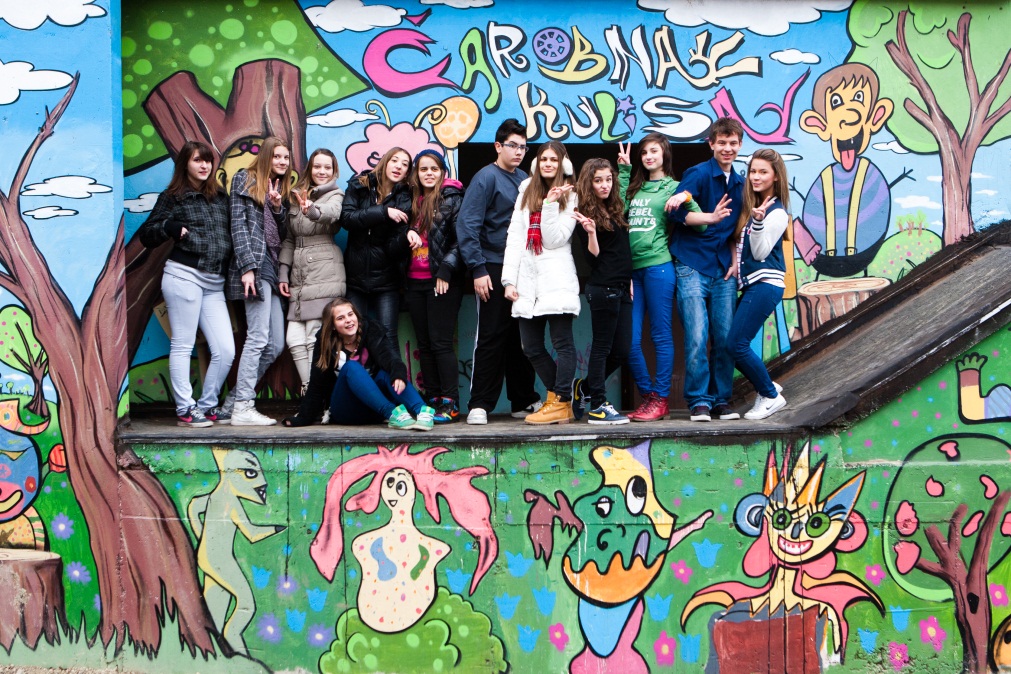 _______________________________________________________________________________utorak, 27.3.2012. u 18.30 sati – Dom kultureDramski studio Gradskog kazališta Zorin dom, KarlovacKRATKI ŽIVOTNI REZOVIVoditeljica i redateljica: Sanja HrnjakScenski pokret: Martina MaričićDramatizacija teksta, izbor glazbe i kostima: Sanja HrnjakProjekciju dizajnirali i vode: Damir Crnica i Kristijan OreškovićDizajn svjetla: Robert PavlićOperator tona: Bojan BlaževićScenski radnik: Zoran BenićInspicijent: Miroslav JakšićIgraju: Lorena Kovačević, Franka Cegur, Kristijan Orešković, Petra Karin, Ivana Paljug, Lovro Kranjčević, Leonarda Mikša, Hrvoje Kirinčić, Jakov Latković, Lorena Ribar, Nika Martinović, Anamarija Štefanac, Petra Gojšić, Andrea Grgić, Martina Vertot, Petra Librić, Stella Žaja, Luka Selman, Lucija Buturajac, Ines Poljak, Matija Fudurić, Aleksandar Kuterovac, Ivana Kostelac, Miroslav Jakšić, Inga JurićTrajanje: 70 min. / Dob: srednja školaPredstava je nastala na temelju isječaka iz istinitih životnih priča osoba koje nas okružuju, a progovara o ozbiljnim problemima s kojima se svi danas suočavamo, kao što su bullying, društvene mreže, nacionalne i socijalne predrasude, obiteljske krize, ovisnosti, podvojenosti itd.Brzim izmjenama scena, u formi skečeva, pred očima publike odigravaju se prikazi života nekoliko obitelji, izmamljujući vrlo različite emocije, a koje nikoga ne ostavljaju ravnodušnim.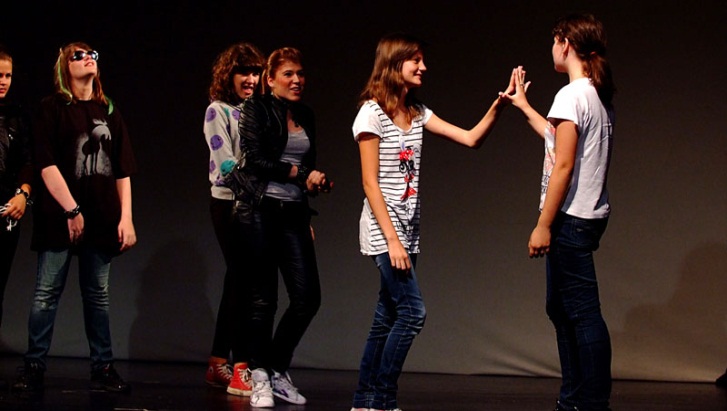 _________________________________________________________________________srijeda, 28.3.2012. u 10.00 sati – Dom kultureStudio za pjevanje i ples „Perle i perlice“ Gradskog kazališta mladih Split IDEMO U AFRIKUVoditeljica: prof Ingrid FleschScenarij i tekstovi songa: Asja KahleGlazba: Ingrid FleschKostimografija: Najda BaukMaske i kostimske aplikacije od spužve: Slaven SumićTehničko vodstvo/ svjetlo/ odabir slajdova: Miho DolinaPlesna asistentica: Tea LukićTon: Joško ČukIgraju: Klara Ban, Dora Bekavac, Nika Bilandžić, Lucija Bižaca, Iana Boljat, Dora Bonacin, Marta Bonacin, Petra Botica, Sandra Brakus, Ana Caktaš, Doris Dvornik, Renata Javorčić, Hana Jukić, Matea Jurišić, Ivana Kliškinjić, Pia Kukoć, Katarina Kutleša, Mia Martinović, Gloria Mitić, Kristina Mlačić, Lara Orošnjak Stefanović, Stephanije Pavičić, Nikolina Penović, Marta Pulić, Karla Radić, Nela Sumić, Ivana Šimundić, Veronika Šitum, Tara Vladović, Luci Vrcić, Zara Vučko, Martina VuletićTrajanje: 35 min. / Dob: 3 – 10 godinaNaša «Perla» Sandra Brakus naći će se u ulozi pripovjedačice, koja će Vas stihom provesti kroz radnju priče o maloj Nikolini koja čami u džungli kao zatočenica crnačkog plemena Tunga Bonga s obale rijeke Konga. Šest prijateljica odlaze joj u pomoć i u tajanstvenom mraku džungle na njih vrebaju različite zgode i nezgode te susreću neodoljivu žirafu Lizu, drskog majmuna Hanibala, strašnog krokodila s rijeke Nila i druge junake ovog «malog» dječjeg mjuzikla.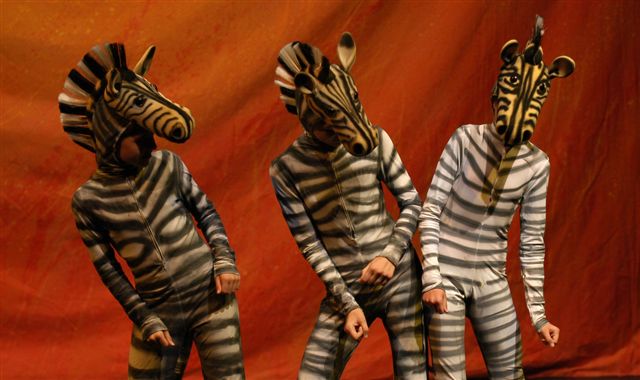 _________________________________________________________________________srijeda, 28.3.2012. u 14.30 sati – Dom kulturePlesni studio Doma kulture KKV, SisakNOĆ VELIKE SEZONEKoreografija i režija: Jasminka Petek KrapljanDramaturgija: Jasmin NovljakovićKostimografija: Igor DobranićScenografija: Valentina ŠerbecTon i svjetlo: Zdravko Kovačević, Nenad RožankovićPlešu: Ivana Terzić, Ana Kordić, Dorotea Juranović, Marijana Jelaska, Iskra Cvitković, Barbara Meter, Ana Zec, Martina Batinić, Samanta Jajčinović, Lea Mrmić, Andrea EnglerTrajanje: 50 min. / Dob: 14 godina na daljeOdijelo ne čini čovjeka, stari je aforizam koji ponavljaju posljednji romantičari dok većina gubi bitku s moćnim imperativima potrošačkog društva. Na plakatima, u izlozima, časopisima i novinama, na televiziji, kao divertisman koji će prekinuti bilo koji program ili onaj nezaobilazni prostor između emisija, smiješe se tjelesno iznimni i iznimo odjeveni primjerci ljudske vrste: mladenački ležerni, ili poslovno šarmantni, ili klasično romantični, ili nešto četvrto, ali u načelu za svaki ukus ponešto. Svatko se od gledatelja u nečemu može naći, nešto prepoznati kao vlastiti stil, na trenutak se projicirati u manekenskim tijelom predloženu kombinaciju. I sve je u redu dok je odjeća izraz individualnosti, osobnosti. Ali kad odjeća učini ljude lutkama, pa svi izgledaju jednako, nastaje nešto jako tužno. A još je tužnije kad roditelji misle da je za njihovu djecu najprobitačnije da budu lutke.Beznadno, kao novi krug pakla.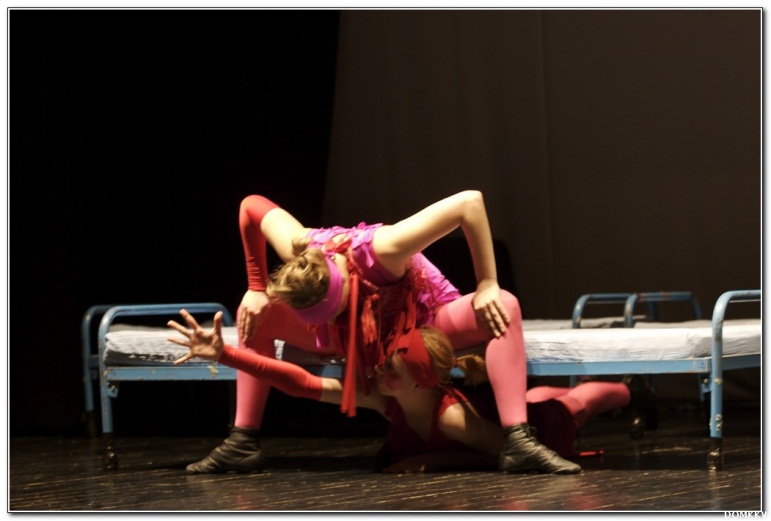 _____________________________________________________________________________srijeda, 28.3.2012. u 18.00 sati – Dom kultureDramski studio mladih, HvarMATERINE LIPE RIČITekst: Tin KolumbićDramaturgija i režija: Dolores Kolumbić Glazba: Davor RoccoKostimi: Dijana RoićKoreograf: Tamara CurićIgraju: Martina Carić, Franka Dadić, Matea Dulčić, Roza Lasić, Jelena Mičić, Vesna Novak, Nađa Salom, Mirko Butorović, Jure Radnić,Martin Vajda,  Zoa Abdulmar, Jure Hraste, Toni Kapetanović, Manuel Rajić, Nazarjana Roić, Tonina ZaninovićTrajanje: 40 min. / Dob: 11 godina na višePredstava „MATERINE LIPE RIČI“ nastala je kao svojevrsno iščitavanje novoizašlih zbirki čakavske poezije Tina Kolumbića , u koreografiji Tamare Curić iz Plesnog centra „Thala“ u Zagrebu,s glazbenim suradnikom Davorom Roccom te kostimografkinjom Dijanom Roić, u dramaturškoj obradi i režiji Dolores Kolumbić. Hvarskom čakavštinom, glazbom, plesnim pokretom i kostimom predstava nasljeđuje hvarsku folklornu baštinu. Ne kao oponašanje i konzerviranje, nego kao učenje o baštini, čuvanje i kretanje u vlastito stvaralaštvo. Čini to stihovima o djetinjstvu, mladosti i obitelji , kojima osvješćuje sretnu činjenicu da nas u životu čuva i prati ljubav iz „materine lipe riči“.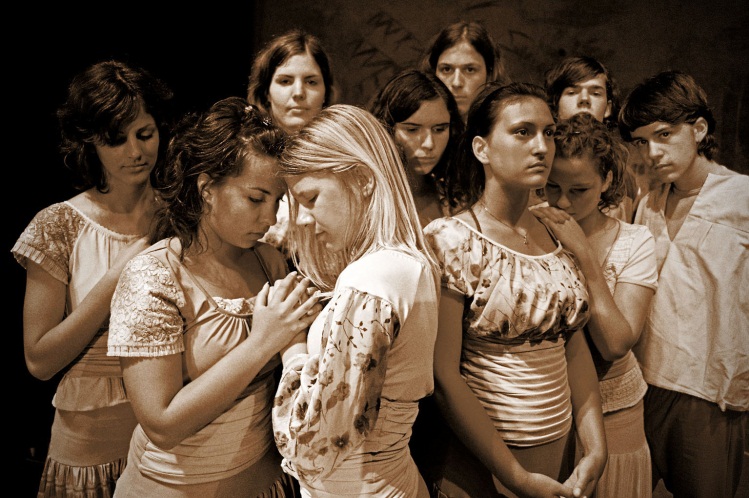 ___________________________________________________________________________četvrtak, 29.3.2012. u 10.00 sati – Dom kultureDramski studio Kazališta Virovitica„VRTULJAK 2022“Režija i dramatizacija: Snježana Lančić-PrpićTon majstor: Mario NađMajstor rasvjete: Damir GvojićOdabir glazbe: Tomislav SlavićIgraju :  Dora Duvnjak, Ines Akrap, Dorotea Kutija, Luka Slavić, Klara Carevski, Ana Martić, Lucija Martić, Ana Cmrečnjak, Valentina Vargović, Barbara Mirović, Nikolina Mirović, Dora Županić, Iva Keresturi, Martina Žagar, Dominik Trupinović, Antonio Culej, Darija Markulin, Davor Tarbuk,. Silvio ŠvastTrajanje: 40 min. / Dob: 11 – 16 godinaPriča Vrtuljak Ephraima Kishona poslužila nam je samo kao predložak da u nekoliko slika, zavrtimo bilo koju našu užu i širu obitelj i prijatelje. Ono što nas zapravo zanima je, koliko mediji utječu na način života, sadržaj komunikacije i međusobno razumijevanje naših junaka. Radnju smo smjestili u  budućnost ( negdje se na kugli zemaljskoj ona već događa ) i pokušali je satirizirati, ironizirati i malo humorizirati.___________________________________________________________________________četvrtak, 29.3.2012. u 13.30 sati – Dom kultureKazališna radionica Malik i HNK Ivana pl. Zajca, RijekaOD KOLIJEVKE PA DO GROBA…Redatelj: Mario KovačDramaturg: Matko BotićAutori likovnih riješenja: Iva Santini, Boris Sekulić, Koraljka Jukić (studenti Akademije primijenjene umjetnosti u Rijeci pod mentorstvom prof. Lare Badurine)Dramski pedagog i asistent redatelja: Denis KirinčićSupervizor: Magdalena Lupi AlvirOblikovatelj svjetla: Predrag PotočnjakIgraju: Roberta Barešić, Petra Matić, Arian Sejka,  Bartol Barać,  Leo Nenadich,  Dominik Zoretić,  Paola Rajnović, Nenad Tešić, Karin Strijelja,  Dora Nikolla,  Petra Vukić,  Dorian Mataija,  Sven Marin,  Leo Šamanić,  Lorena Galjanić,  Elma Rizović,  Matea Sluganović,Marija MaksimovićTrajanje: 45 min. / Dob:  od 14 godina na više          Literatura korištena u pripremi predstave Od kolijevke pa do groba...:Bezinović, Petar (voditelj istraživanja): Kako si? – istraživanje rizičnih ponašanja mladih u širem psihosocijalnom kontekstu, reprezentativan uzorak učenika svih srednjih škola u Primorsko – goranskoj Županiji, Institut za društvena istraživanja, 2010.Golac, Stipe: Školski aforizmi, Školske novine, Zagreb, 1991.Nastavni plan i program za osnovnu školu, Ministarstvo znanosti, obrazovanja i športa, Zagreb, 2006.Ristić – Dedić, Zrinka i Jokić, Boris: Razvoj modela regulacije pojave privatnih instrukcija u Republici Hrvatskoj, Institut za društvena istraživanja, Zagreb, 2010.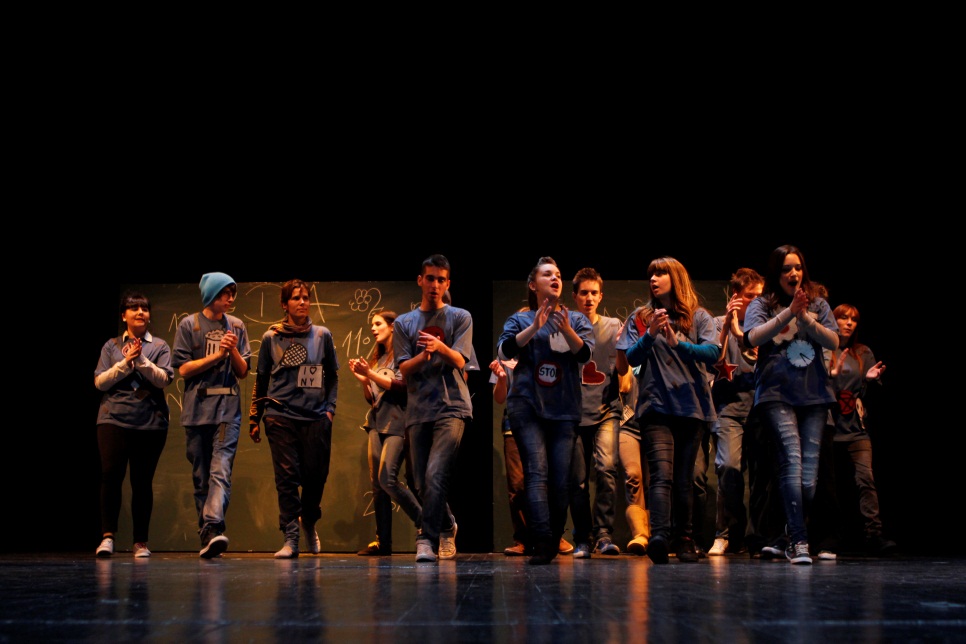 ____________________________________________________________________________četvrtak, 29.3.2012. u 17.00 sati – Dom kultureDramski studio Zagrebačkog kazališta mladihTAMNA SOBATekst: Sunčana ŠkrinjarićUmjetničko-pedagoško vodstvo: Jadranka Korda –KrušlinGlazba: Erik SatieScenski pokret: Vini JurčićSvjetlo: Saša BogojevićTon: Kruno MiljanGlume: Marina Bariša i Vana Halilagić VinijuTrajanje: 30 min. / Dob: srednja škola, studenti, odrasliKroz privide i sjećanja, razlomljenom dramaturgijom, poput toka svijesti Ona prede svoju priču.Emotivan zapis o čežnjama i padovima, o nerazumijevanju onih s kojima smo se mogli dotaknuti.______________________________________________________________________________četvrtak, 29.3.2012. u 18.30 sati – Dom kultureKazališni studio mladih HNK u VaraždinuVOLIM TE, ZAISTA TE VOLIM(autorski rad grupe C2)Umjetničko-pedagoško vodstvo: Vesna StilinovićStihove Milivoja Slavičeka „Vrijeme je da se napokon događa čovjek“ uglazbio: Petar EldanPjeva: Hana HegedušićSaksofon: Lucija HraščanecKoreografija: Sara IpšaTonsko vodstvo: Siniša MedvedRasvjeta: Ranko VugrinecIgraju: Mladen Beraković, Barbara Hadeljan, Nikolina Herceg, Hana Kunić, Filip Majcen, Doroteja Mandarić, Jurica Morčec, Patrik Novosel, Marina Plećaš, Snježana Roško, Monika Roth i Sindy VukovićTrajanje: 70 min. / Dob: srednja škola, studenti, odrasliKroz improvizacije na temu porodice kao nukleusa društva članovi skupine, studenti i srednjoškolci, napisali su svoje priče i smjestili ih u četiri porodice. Predstava se događa na fašnik i završava karnevalskom povorkom i pjesmom Milivoja Slavičeka "Vrijeme je da se napokon događa čovjek".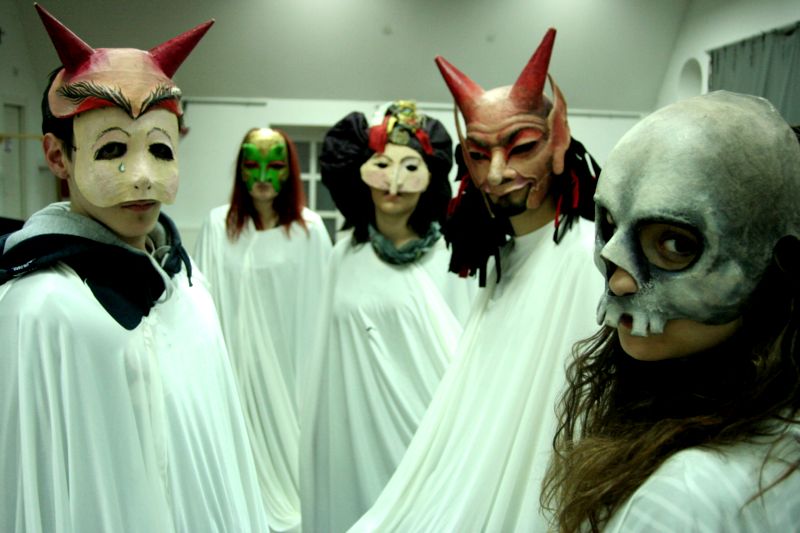 _______________________________________________________________________petak, 30.3.2012. u 10 sati – Dom kultureDramska scena Virko, ŠibenikJA ŠIŠMIŠTekst i režija: Sergej MiočGlume: Ana Acalin, Tonka Banić, Alan Vranić, Josip Paić, Mia Bura, Matea Skelin, Ana Pertrić, Kristina Ćaleta, Lovre Gracin, Hana KrnićTrajanje: 40 min. / Dob: 6 – 12 godinaKad je nedavno, jedna osoba od struke, drugoj osobi od struke, rekla da radi na projektu za očuvanje staništa šišmiša, i da čak sudjeluje u produkciji predstave o toj problematici, ova druga osoba od struke se gotovo prenerazila, te izjavila:''Zar o tim malim, gadljivim i bljak stvorenjima!?''Svima nam je tad postalo jasno, da o tim malenim i samozatajnim bićima znademo malo, i najčešće pogrešno. Pokušat ćemo vas razuvjeriti u netočne navode gore spomenute osobe.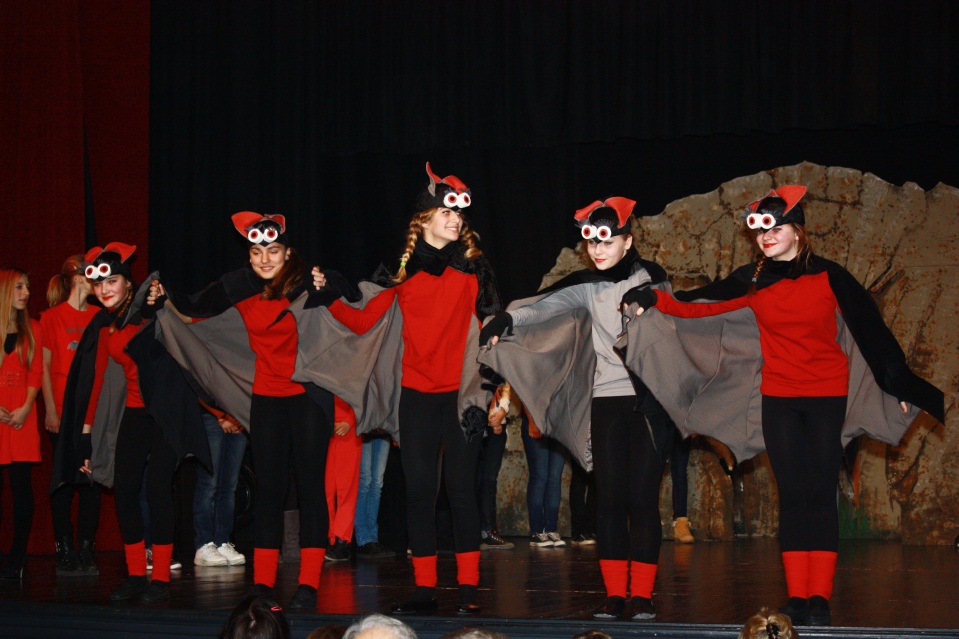 _________________________________________________________________________petak, 30.3.2012. u 13.00 sati – Dom kultureDramski studio POUVG – Scene GoricaPETRIN PETAKVoditeljica: Ivana Zagorec, prof.Igraju: Gabrijela Buljan, Karlo Ivanišević, Patrik Rabuzin,  Borna Krkač, Sara Keserović, 
Petra Jerleković, Petra Jamić, Ivana Lukanović, Filip Ivanković, Mia Petrlić, Hana Kalit, 
Marina Radić, Maja Medanović, Maja RoginićTrajanje: 30 min. / Dob: 11 – 15 godinaPetrin dan počinje kao i svakom tinejdžeru . Snenih očiju sjeda za računalo i spaja se na Facebook. Chatajući saznaje da danas profesorica pita povijest i baca se na učenje. Brižna majka zove Petru i javlja joj da danas dolazi na informacije u školu . U žurbi se priprema za odlazak na nastavu,ali svejedno još stigne pogledati televizijsku reportažu, našminkati se i poslušati omiljenu pjesmu.  U posljednji trenutak stiže na sat biologije gdje ju profesorica ispita, ali Petra zbog svog neznanja dobiva negativnu ocjenu. Pod velikim odmorom čita lektiru na koju je sasvim zaboravila. Mama stiže u školu i nezadovoljna je onim što vidi. Ljuta dolazi kući i Petra je u kazni sljedećih mjesec dana.  Petrin petak završava gledanjem omiljenog filma za vrijeme kojeg je Petra usnula neobičan san.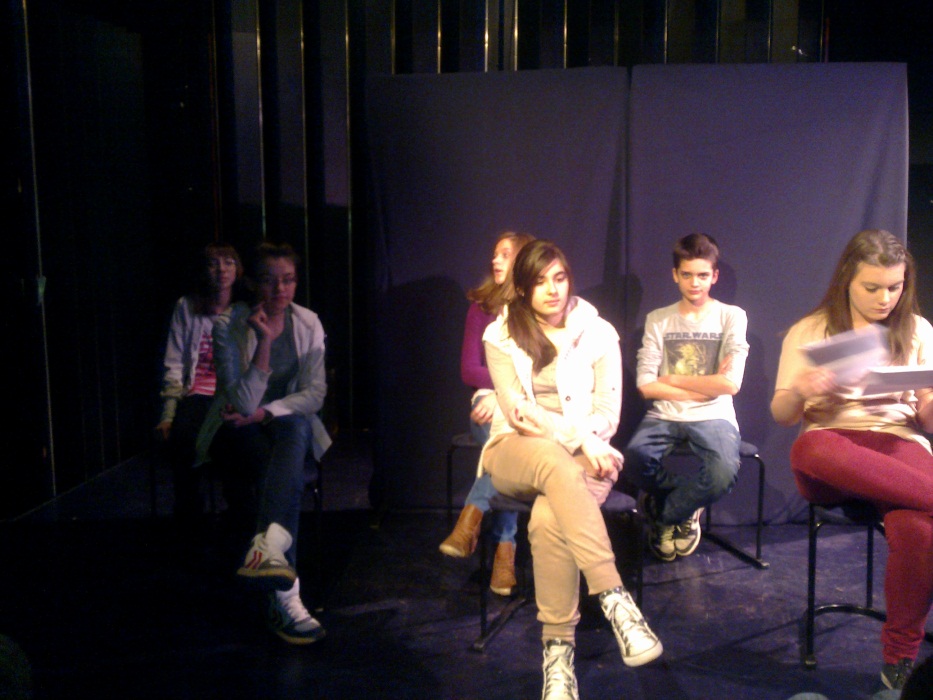 